A) REALIZACIÓN DE COBROSREALIZACIÓN DE COBROS: Refleja la proporción que suponen los cobros obtenidos en el ejercicio sobre los derechos reconocidos netosFÓRMULA: Recaudación neta / Derechos reconocidos netos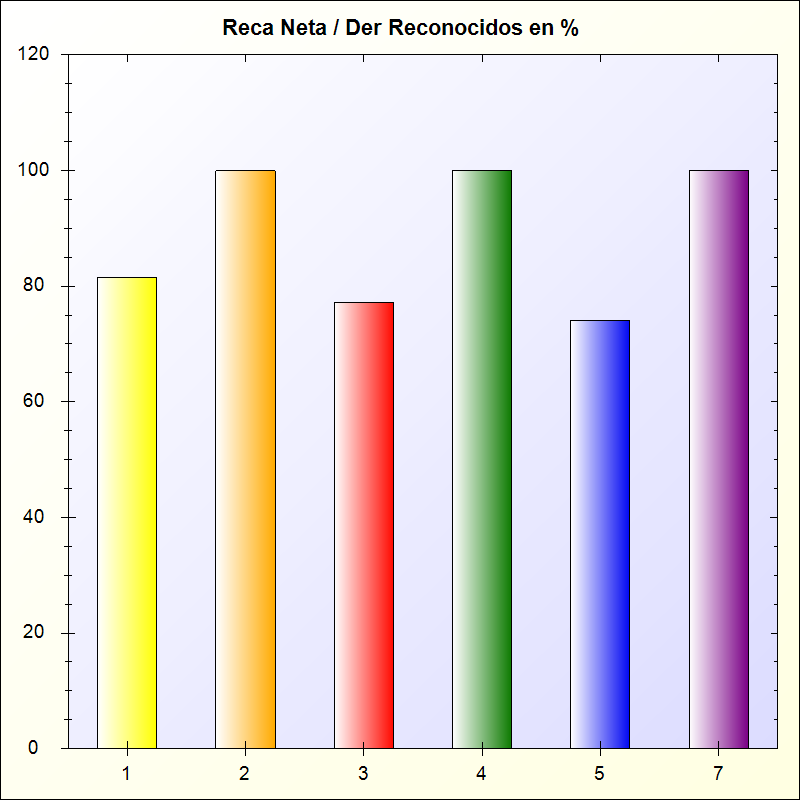 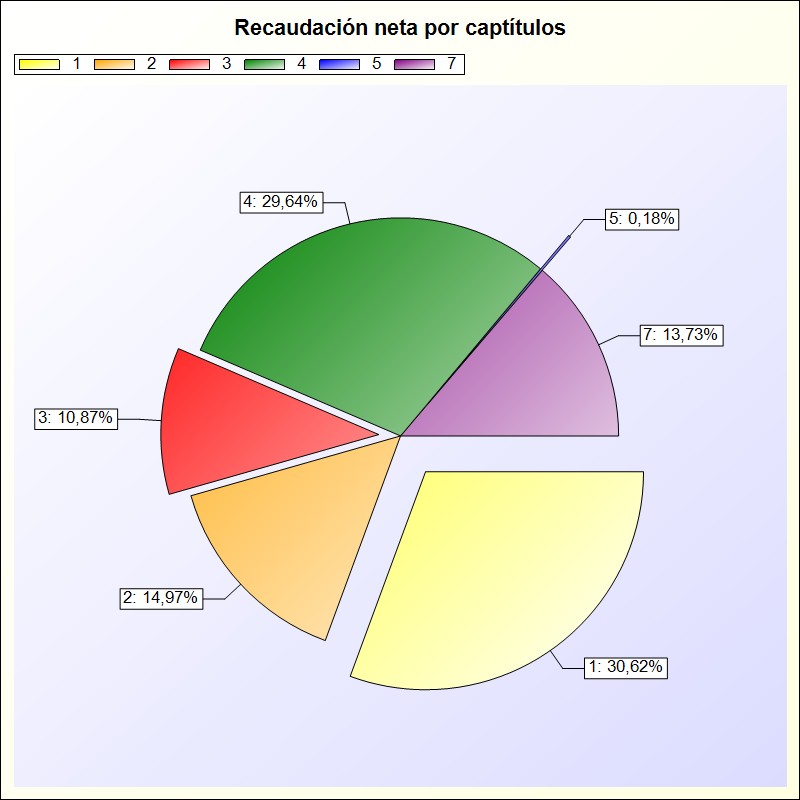 * -> Aporte relativo de cada detalle al valor total del indicadorCapítuloRecaudación Neta (A)Der. Rec. Netos (B)Porcentaje (A/B * 100)1 - Impuestos directos8.229.815,3210.096.432,4081,51 %2 - Impuestos indirectos4.022.881,574.022.881,57100,00 %3 - Tasas, precios públicos y otros ingresos2.921.194,643.780.976,1977,26 %4 - Transferencias corrientes7.968.006,737.968.006,73100,00 %5 - Ingresos patrimoniales48.241,0265.117,2074,08 %7 - Transferencias de capital3.691.309,683.691.309,68100,00 %TOTAL26.881.448,9629.624.723,7790,74 %